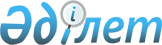 Об установлении права ограниченного целевого землепользования (публичный сервитут) на земельный участокРешение акима Озерного сельского округа Костанайского района Костанайской области от 5 апреля 2024 года № 5
      В соответствии с Земельным кодексом Республики Казахстан, Законом Республики Казахстан "О местном государственном управлении и самоуправлении в Республике Казахстан" аким Озерного сельского округа Костанайского района РЕШИЛ:
      1. Установить акционерному обществу "Казахтелеком" право ограниченного целевого землепользования (публичный сервитут) на земельный участок, расположенный на территории: Костанайская область, Костанайский район, Озерный сельский округ, село Озерное, улица Пушкина, площадью 0,0672 гектара, для прокладки, обслуживания и эксплуатации волоконно – оптической линии связи (ВОЛС) по объекту "Строительство ВОЛС для сегмента В2G, Костанайская область".
      2. Отменить решение акима Озерного сельского округа Костанайского района от 17 ноября 2023 года № 11 "Об установлении права ограниченного целевого землепользования (публичный сервитут) на земельный участок".
      3. Контроль за исполнением настоящего решения оставляю за собой.
      4. Настоящее решение вводится в действие по истечении десяти календарных дней после дня его первого официального опубликования.
					© 2012. РГП на ПХВ «Институт законодательства и правовой информации Республики Казахстан» Министерства юстиции Республики Казахстан
				
А. Бермухамедов
